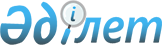 Об утверждении перечня объектов города Астаны, уязвимых в террористическом отношенииПостановление акимата города Астаны от 15 марта 2017 года № 17-500. Зарегистрировано Департаментом юстиции города Астаны 29 марта 2017 года № 1095      В соответствии с подпунктом 26-2) пункта 1 статьи 27 Закона Республики Казахстан от 23 января 2001 года "О местном государственном управлении и самоуправлении в Республике Казахстан", акимат города Астаны ПОСТАНОВЛЯЕТ: 

      1. Утвердить прилагаемый перечень объектов города Астаны, уязвимых в террористическом отношении (для служебного пользования).

      2. Возложить на руководителя Государственного учреждения "Аппарат акима города Астаны" направление копии настоящего постановления после государственной регистрации в органах юстиции, в печатном и электронном виде для официального опубликования в периодических печатных изданиях и в Информационно-правовой системе "Әділет", а также в Республиканское государственное предприятие на праве хозяйственного ведения "Республиканский центр правовой информации Министерства юстиции Республики Казахстан" для включения в Эталонный контрольный банк нормативных правовых актов Республики Казахстан, и размещение на интернет-ресурсе акимата города Астаны. 

      3. Контроль за исполнением настоящего постановления возложить на заместителя акима города Астаны Лукина А.И. 

      4. Настоящее постановление вступает в силу со дня государственной регистрации в органах юстиции. 



      СОГЛАСОВАНО: 

      Начальник Государственного учреждения 
"Департамент Комитета национальной 
безопасности Республики Казахстан 
по городу Астане" 
_______________ А. Тулеуов 
"____"___________ 2017 года 

      Начальник Государственного учреждения 
"Департамент внутренних дел города Астаны 
Министерства внутренних дел 
Республики Казахстан" 
_______________ А. Аубакиров 
"____"___________2017 года 

      Примечание РЦПИ: документы с грифом "ДСП" в базу данных "Закон" не вводятся. 


					© 2012. РГП на ПХВ «Институт законодательства и правовой информации Республики Казахстан» Министерства юстиции Республики Казахстан
				
      Аким

А. Исекешев 
Для служебного пользования 
Экз № 1 
Утвержден постановлением акимата 
города Астаны 
от 15 марта 2017 года № 17-500 